需 求 书项目概况采购单位: 儋州市公安局交通警察支队项目名称：儋州市“一创两建”道路标线复划项目工程项目编号：HNZT2019-270本项目分包情况：本项目不分包服务地点：采购人指定地点（海南省内）项目概述:建设背景近年来，随着儋州市经济的发展，机动车数量增加迅猛，市区交通压力日益增大，然而现状道路资源得不到充分利用，而且交通秩序的混乱还容易诱发交通事故，这已成为影响儋州市道路交通畅通、安全、有序的重要问题。规范儋州市交通通行秩序，不仅是“一创两建”工作指挥部的要求和部署，也是广大市民的热切期盼，更是维护正常道路交通秩序的迫切需要。为在“一创两建”工作中进一步规范我市交通通行秩序，明确行车路权，确保道路交通秩序井然、有序、畅通，我院受儋州市交警支队的委托，承担《儋州市“一创两建”道路标线复划项目工程》的编制工作，本项目设计为复划43条道路交通标线。设计范围本项目包括市区43条道路，具体规模如下：设计内容完善市区43条道路交通标线。本项目工程范围包括道路边线、分车道线、斑马线、导线箭头、地标、机动车停车位、非机动车停车位等，具体以实际需求为准。设计依据及主要资料:设计依据（1）、儋州市公安局交通警察支队委托；（2）、项目相关的基础资料；（3）、现场调查数据。采用的规范和标准（1）、《道路交通标志和标线》（GB 5768-2009）第1、2、3部分（2）、《路面标线涂料》（JT/T280-2004）（3）、《城市道路交通设施设计规范》（GB 50688-2011）（4）、《城市道路交叉口设计规程》（CJJ 152-2010）（5）、《城市道路交通规划设计规范》（GB 50220-95）（6）、《无障碍设计规范》（GB 50763-2012）（7）、《城市道路工程设计规范》（CJJ 37-2012）（8）、《城市道路路线设计规范》（CJJ 193-2012）（9）、《城镇道路工程施工与质量验收规范》（CJJ 1-2008）标线设计：现状调查与总体评价目前儋州部分道路标线存在不同程度磨损、缺失，不仅降低了交通通行效率，存在一定的安全隐患，更加影响儋州城市市容市貌。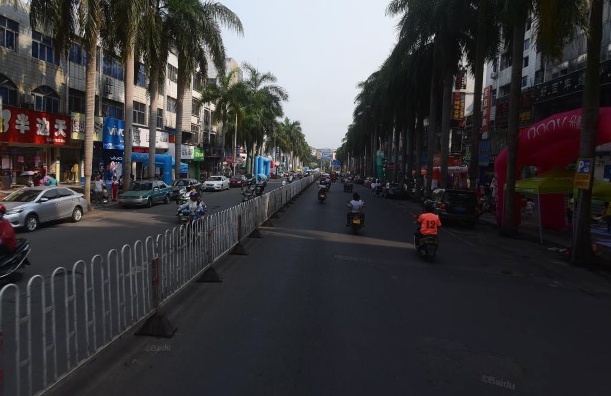 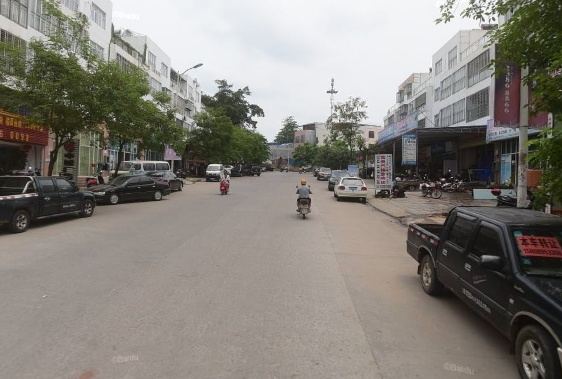 部分道路现状图片本项目的建设不仅可以优化完善市区道路交通标线建设，从而进一步改善城市面貌，提升城市管理水平，还可以规范车辆按车道行驶，保障非机动车道连续通行和行车安全。设计总体原则为落实市“一创两建”工作指挥部的要求和部署，规范我市交通通行秩序，确保道路交通安全，本次设计旨在明确道路路权，保证交通标线正确的引导作用，提高路段及交叉口的通行效率，优化机动车及非机动车停车空间。标线设计1）设计速度不小于60km/h，车道分界线采用6－9线，宽15cm；设计速度小于60km/h，车道分界线采用2－4线，宽横向道路按设计车速取与其相关的值。2）车道边缘线采用白色实线，线宽15cm。3）停止线为白色实线，线宽40cm。横向相交道路停止线线宽根据道路等级、设计车速取值。4）人行横道线为白色条纹式，线宽为40cm，间距100cm。线长可根据路况或人流情况进行施划，但一般不能小于。标线材料要求路面标线涂料采用热熔型涂料，产品应附有合格检测报告；涂料预混 玻璃微珠，热熔施工时再面撒布玻璃珠。涂料密度1.8~2.3(g/cm2)，软化点90℃~120℃，涂膜外观应无发皱、泛花、起泡、开裂、发粘等现象，涂膜颜色和外观应与标准板差异不大。不粘胎干燥时间≤3(min)，抗压强度≥ 12Mpa，玻璃珠含量15％~23％；预混的玻璃微珠和面撒玻璃珠应符合《路面标线用玻璃珠》JT/T446-2001 中的要求。连续设置的实线类标线，应每隔15m设置排水缝，其他标线有可能阻水时，应沿排水方向设置排水缝，排水缝宽度一般为3cm-5cm。其他施工队在施工前，应组织施工人员对设计文件、图纸、资料认真进行熟悉，有不清楚地方，及时与业主和设计单位沟通。施工前应查对、复核导线点和水准点等桩志和有关测量资料，发有桩志不足、不妥、位置移动或精度与要求不符，均须进行补测、加固，并及时与测量单位取得联系。根据现场收集的情况，核实的工程量，按工期要求，施工的难易程度和人员、设备、材料的准备情况编制实施性的施工组织设计，报现场监理工程师或业主并及时提出开工报告。施工交桩由测量单位负责进行交桩。开工前应全面复测并固定路线的主要控制桩，有关中线、转点坐标、水准点及规划桩位等按设计线位进行施工放线。施工队伍在研究设计图纸和资料过程中，需与现场实际情况核对，并于必要时进行补充调查，以便提前做好施工准备工作。如发现与设计不符的情况，及时与业主和设计单位沟通。所有交通工程设施应由交警部门核实后购买及安装，现场施工应有交警部门配合施工。所有设备应选用国家现行的技术先进的产品，不得采用淘汰的产品。其他未尽事宜按相关技术规范要求进行。 工程数量表儋州市"一创两建"道路标线复划项目工程量统计表二、工程量清单：序号路名桩号代号图号起点终点长度
(m)路面宽度
(m)备注1人民西路1SK图-01云月路东干桥1927.219.52隆华路2SK图-02中兴大街那恁路473.448153龙腾西路3SK图-03中兴大街那恁路410.04194建设北路4SK图-04那恁路人民中路404.12415.55解放北路5SK图-05中兴大街人民中路689.895206人民中路6SK图-06松涛干渠文化路1811.93167农垦北路7SK图-07先锋路以北130m人民中路737.0498农垦南路8SK图-08人民中路大通路617.8179民主街10SK图-09万昌隆街大通路294.2677.510胜利路11SK图-10建设路红旗街554.5016-1411东风路12SK图-11胜利路农垦路374.9657.5-1512文化路13SK图-12人民东路儋州民众中学1421.1721913大通路14SK图-13农垦路文化路686.2211.514万福路15SK图-14红旗街以西100m兰洋路1903.891615东六路16SK图-15人民东路万福路785.75616文化南六巷17SK图-16福通中街文化路221.5177.5同一张图17文化南八巷18SK图-16福通中街文化路217.56612同一张图18宏达路19SK图-17人民东路万福路766.4931219文兴路20SK图-18中兴大街文化路778.381220兰洋路21SK图-19国盛路儋州车管所4229.3081521繁华路22SK图-20中兴大街金岭路以南120m562.8561422金岭路23SK图-21兰洋路繁华路360.376-1223人民东路24SK图-22文化路振兴南路1577.3924东兴三街25SK图-23振兴南路--322.0121025文化南五巷26SK图-24文化路儋州通畅驾校培训225.4741226中兴大街27SK图-25隆华路解放北路797.4372627云月路1NK图-26宝岛路中兴大街618.742428龙门路2NK图-27宝岛路中兴大街2718.9054629前进路3NK图-28水利渠儋耳路1177.8987-2030儋耳路4NK图-29中兴大街东坡路979.9023031东坡路、解放北路5NK图-30水利渠中兴大街1511.6942032观光路6NK图-31伏波东路儋耳东路611.8718-17.533德义路7NK图-32国盛路伏波东路850.2581534发源路8NK图-33——伏波东路2001235文化北路9NK图-34国盛路中兴大街1940.0553036伏波路10NK图-35云月路兰洋路49603037国盛路11NK图-36德义路北部湾大道1557.6753038向阳一街12NK图-37东坡路水利渠308.4428同一张图39向阳二街13NK图-37——水利渠191.8548同一张图40杏园七巷14NK图-38观光路文化北路8801241儋耳东路15NK图-39观光路文化北路858.9821442解放南路人民中路东风路34843泰安路伏波东路儋耳东路600序号道路名称道路长（m）起点终点分项名称工程量（m2）工程量合计备注1人民西路1927.2云月路东干桥清除标线00.001人民西路1927.2云月路东干桥道路边缘线1414.353216.351人民西路1927.2云月路东干桥车道分界线456.53216.351人民西路1927.2云月路东干桥中心黄虚线03216.351人民西路1927.2云月路东干桥斑马线4443216.351人民西路1927.2云月路东干桥导向地标256.53216.351人民西路1927.2云月路东干桥机动车停车位3513216.351人民西路1927.2云月路东干桥非机动车停车位2943216.352隆华路473.5中兴大街那恁路清除标线00.002隆华路473.5中兴大街那恁路道路边缘线270699.062隆华路473.5中兴大街那恁路车道分界线45.66699.062隆华路473.5中兴大街那恁路中心黄虚线0699.062隆华路473.5中兴大街那恁路斑马线25.6699.062隆华路473.5中兴大街那恁路导向地标45.6699.062隆华路473.5中兴大街那恁路机动车停车位119699.062隆华路473.5中兴大街那恁路非机动车停车位193.2699.063龙腾西路410中兴大街那恁路清除标线00.003龙腾西路410中兴大街那恁路道路边缘线191.1447.963龙腾西路410中兴大街那恁路车道分界线0447.963龙腾西路410中兴大街那恁路中心黄虚线19.26447.963龙腾西路410中兴大街那恁路斑马线192447.963龙腾西路410中兴大街那恁路导向地标45.6447.963龙腾西路410中兴大街那恁路机动车停车位0447.963龙腾西路410中兴大街那恁路非机动车停车位0447.964建设北路404.1那恁路人民中路清除标线00.004建设北路404.1那恁路人民中路道路边缘线216.3278.624建设北路404.1那恁路人民中路车道分界线0278.624建设北路404.1那恁路人民中路中心黄虚线17.52278.624建设北路404.1那恁路人民中路斑马线14.4278.624建设北路404.1那恁路人民中路导向地标30.4278.624建设北路404.1那恁路人民中路机动车停车位0278.624建设北路404.1那恁路人民中路非机动车停车位0278.625解放北路589.9中兴大街人民中路清除标线00.005解放北路589.9中兴大街人民中路道路边缘线551.71111.905解放北路589.9中兴大街人民中路车道分界线67.51111.905解放北路589.9中兴大街人民中路中心黄虚线01111.905解放北路589.9中兴大街人民中路斑马线147.21111.905解放北路589.9中兴大街人民中路导向地标1681111.905解放北路589.9中兴大街人民中路机动车停车位37.51111.905解放北路589.9中兴大街人民中路非机动车停车位1401111.906人民中路1811.9松涛干渠文化路清除标线0450.006人民中路1811.9松涛干渠文化路道路边缘线1731.154245.436人民中路1811.9松涛干渠文化路车道分界线389.484245.436人民中路1811.9松涛干渠文化路中心黄虚线04245.436人民中路1811.9松涛干渠文化路斑马线788.84245.436人民中路1811.9松涛干渠文化路导向地标4404245.436人民中路1811.9松涛干渠文化路机动车停车位3564245.436人民中路1811.9松涛干渠文化路非机动车停车位5404245.437农垦北路737先锋路以北130m人民中路清除标线00.007农垦北路737先锋路以北130m人民中路道路边缘线241.951055.857农垦北路737先锋路以北130m人民中路车道分界线01055.857农垦北路737先锋路以北130m人民中路中心黄虚线34.51055.857农垦北路737先锋路以北130m人民中路斑马线2181055.857农垦北路737先锋路以北130m人民中路导向地标30.41055.857农垦北路737先锋路以北130m人民中路机动车停车位4081055.857农垦北路737先锋路以北130m人民中路非机动车停车位1231055.858农垦南路617.8人民中路大通路清除标线00.008农垦南路617.8人民中路大通路道路边缘线201746.708农垦南路617.8人民中路大通路车道分界线0746.708农垦南路617.8人民中路大通路中心黄虚线26.4746.708农垦南路617.8人民中路大通路斑马线105.6746.708农垦南路617.8人民中路大通路导向地标60.8746.708农垦南路617.8人民中路大通路机动车停车位232.9746.708农垦南路617.8人民中路大通路非机动车停车位120746.709民主街294.3万昌隆街大通路清除标线00.009民主街294.3万昌隆街大通路道路边缘线90.6302.489民主街294.3万昌隆街大通路车道分界线0302.489民主街294.3万昌隆街大通路中心黄虚线12.18302.489民主街294.3万昌隆街大通路斑马线0302.489民主街294.3万昌隆街大通路导向地标28302.489民主街294.3万昌隆街大通路机动车停车位171.7302.489民主街294.3万昌隆街大通路非机动车停车位0302.4810胜利路554.5建设路红旗街清除标线00.0010胜利路554.5建设路红旗街道路边缘线245.1797.4010胜利路554.5建设路红旗街车道分界线0797.4010胜利路554.5建设路红旗街中心黄虚线13.8797.4010胜利路554.5建设路红旗街斑马线236.4797.4010胜利路554.5建设路红旗街导向地标91797.4010胜利路554.5建设路红旗街机动车停车位93.5797.4010胜利路554.5建设路红旗街非机动车停车位117.6797.4011东风路375胜利路农垦路清除标线00.0011东风路375胜利路农垦路道路边缘线248.4314.2611东风路375胜利路农垦路车道分界线0314.2611东风路375胜利路农垦路中心黄虚线17.46314.2611东风路375胜利路农垦路斑马线30.4314.2611东风路375胜利路农垦路导向地标18314.2611东风路375胜利路农垦路机动车停车位0314.2611东风路375胜利路农垦路非机动车停车位0314.2612文化南路1421.2人民东路儋州民众中学清除标线00.0012文化南路1421.2人民东路儋州民众中学道路边缘线934.051816.0512文化南路1421.2人民东路儋州民众中学车道分界线136.81816.0512文化南路1421.2人民东路儋州民众中学中心黄虚线01816.0512文化南路1421.2人民东路儋州民众中学斑马线423.21816.0512文化南路1421.2人民东路儋州民众中学导向地标3221816.0512文化南路1421.2人民东路儋州民众中学机动车停车位01816.0512文化南路1421.2人民东路儋州民众中学非机动车停车位01816.0513大通路686.2农垦路文化路清除标线00.0013大通路686.2农垦路文化路道路边缘线409.65731.0413大通路686.2农垦路文化路车道分界线0731.0413大通路686.2农垦路文化路中心黄虚线35.34731.0413大通路686.2农垦路文化路斑马线56.8731.0413大通路686.2农垦路文化路导向地标28731.0413大通路686.2农垦路文化路机动车停车位201.25731.0413大通路686.2农垦路文化路非机动车停车位0731.0414万福路1903.9红旗街以西100m兰洋路清除标线00.0014万福路1903.9红旗街以西100m兰洋路道路边缘线854.551886.4714万福路1903.9红旗街以西100m兰洋路车道分界线184.621886.4714万福路1903.9红旗街以西100m兰洋路中心黄虚线，网格线248.11886.4714万福路1903.9红旗街以西100m兰洋路斑马线186.81886.4714万福路1903.9红旗街以西100m兰洋路导向地标1611886.4714万福路1903.9红旗街以西100m兰洋路机动车停车位1871886.4714万福路1903.9红旗街以西100m兰洋路非机动车停车位64.41886.4715兰泉路785.8人民东路万福路清除标线00.0015兰泉路785.8人民东路万福路道路边缘线228.15371.4515兰泉路785.8人民东路万福路车道分界线0371.4515兰泉路785.8人民东路万福路中心黄虚线111371.4515兰泉路785.8人民东路万福路斑马线0371.4515兰泉路785.8人民东路万福路导向地标0371.4515兰泉路785.8人民东路万福路机动车停车位32.3371.4515兰泉路785.8人民东路万福路非机动车停车位0371.4516文化南六巷221.5福通中街文化路清除标线00.0016文化南六巷221.5福通中街文化路道路边缘线63.15168.1516文化南六巷221.5福通中街文化路车道分界线0168.1516文化南六巷221.5福通中街文化路中心黄虚线0168.1516文化南六巷221.5福通中街文化路斑马线0168.1516文化南六巷221.5福通中街文化路导向地标0168.1516文化南六巷221.5福通中街文化路机动车停车位105168.1516文化南六巷221.5福通中街文化路非机动车停车位0168.1517文化南八巷217.6福通中街文化路清除标线00.0017文化南八巷217.6福通中街文化路道路边缘线125.25243.2317文化南八巷217.6福通中街文化路车道分界线22.38243.2317文化南八巷217.6福通中街文化路中心黄虚线0243.2317文化南八巷217.6福通中街文化路斑马线0243.2317文化南八巷217.6福通中街文化路导向地标14243.2317文化南八巷217.6福通中街文化路机动车停车位81.6243.2317文化南八巷217.6福通中街文化路非机动车停车位0243.2318宏达路766.5人民东路万福路清除标线00.0018宏达路766.5人民东路万福路道路边缘线244.81310.1018宏达路766.5人民东路万福路车道分界线01310.1018宏达路766.5人民东路万福路中心黄虚线42.31310.1018宏达路766.5人民东路万福路斑马线01310.1018宏达路766.5人民东路万福路导向地标01310.1018宏达路766.5人民东路万福路机动车停车位3231310.1018宏达路766.5人民东路万福路非机动车停车位7001310.1019文兴路778.4中兴大街文化路清除标线00.0019文兴路778.4中兴大街文化路道路边缘线362.4880.2019文兴路778.4中兴大街文化路车道分界线0880.2019文兴路778.4中兴大街文化路中心黄虚线45880.2019文兴路778.4中兴大街文化路斑马线0880.2019文兴路778.4中兴大街文化路导向地标0880.2019文兴路778.4中兴大街文化路机动车停车位456880.2019文兴路778.4中兴大街文化路非机动车停车位16.8880.2020兰洋路4229.3国盛路儋州车管所清除标线00.0020兰洋路4229.3国盛路儋州车管所道路边缘线4429.57845.40已含中兴大街路口、人民路路口20兰洋路4229.3国盛路儋州车管所车道分界线525.97845.40已含中兴大街路口、人民路路口20兰洋路4229.3国盛路儋州车管所中心黄虚线07845.40已含中兴大街路口、人民路路口20兰洋路4229.3国盛路儋州车管所斑马线13867845.40已含中兴大街路口、人民路路口20兰洋路4229.3国盛路儋州车管所导向地标9447845.40已含中兴大街路口、人民路路口20兰洋路4229.3国盛路儋州车管所机动车停车位07845.40已含中兴大街路口、人民路路口20兰洋路4229.3国盛路儋州车管所非机动车停车位5607845.40已含中兴大街路口、人民路路口21繁华路562.9中兴大街金岭路以南120m清除标线00.0021繁华路562.9中兴大街金岭路以南120m道路边缘线319.5692.1821繁华路562.9中兴大街金岭路以南120m车道分界线53.88692.1821繁华路562.9中兴大街金岭路以南120m中心黄虚线0692.1821繁华路562.9中兴大街金岭路以南120m斑马线116692.1821繁华路562.9中兴大街金岭路以南120m导向地标77692.1821繁华路562.9中兴大街金岭路以南120m机动车停车位125.8692.1821繁华路562.9中兴大街金岭路以南120m非机动车停车位0692.1822金岭路360.4兰洋路繁华路清除标线00.0022金岭路360.4兰洋路繁华路道路边缘线174.45391.0722金岭路360.4兰洋路繁华路车道分界线0391.0722金岭路360.4兰洋路繁华路中心黄虚线13.02391.0722金岭路360.4兰洋路繁华路斑马线0391.0722金岭路360.4兰洋路繁华路导向地标14391.0722金岭路360.4兰洋路繁华路机动车停车位107.1391.0722金岭路360.4兰洋路繁华路非机动车停车位82.5391.0723人民东路1577.3文化路振兴南路清除标线00.0023人民东路1577.3文化路振兴南路道路边缘线702.31680.5823人民东路1577.3文化路振兴南路车道分界线2501680.5823人民东路1577.3文化路振兴南路中心黄虚线203.281680.5823人民东路1577.3文化路振兴南路斑马线01680.5823人民东路1577.3文化路振兴南路导向地标471680.5823人民东路1577.3文化路振兴南路机动车停车位01680.5823人民东路1577.3文化路振兴南路非机动车停车位4781680.5824东兴三街322振兴南路0清除标线00.0024东兴三街322振兴南路0道路边缘线62.7142.6024东兴三街322振兴南路0车道分界线0142.6024东兴三街322振兴南路0中心黄虚线0142.6024东兴三街322振兴南路0斑马线0142.6024东兴三街322振兴南路0导向地标0142.6024东兴三街322振兴南路0机动车停车位79.9142.6024东兴三街322振兴南路0非机动车停车位0142.6025文化南五巷225.5文化路儋州通畅驾校培训清除标线00.0025文化南五巷225.5文化路儋州通畅驾校培训道路边缘线124.65231.2125文化南五巷225.5文化路儋州通畅驾校培训车道分界线24.96231.2125文化南五巷225.5文化路儋州通畅驾校培训中心黄虚线0231.2125文化南五巷225.5文化路儋州通畅驾校培训斑马线0231.2125文化南五巷225.5文化路儋州通畅驾校培训导向地标0231.2125文化南五巷225.5文化路儋州通畅驾校培训机动车停车位81.6231.2125文化南五巷225.5文化路儋州通畅驾校培训非机动车停车位0231.2126中兴大街797.4隆华路解放北路清除标线00.0026中兴大街797.4隆华路解放北路道路边缘线656.71588.1226中兴大街797.4隆华路解放北路车道分界线168.721588.1226中兴大街797.4隆华路解放北路中心黄虚线01588.1226中兴大街797.4隆华路解放北路斑马线505.21588.1226中兴大街797.4隆华路解放北路导向地标257.51588.1226中兴大街797.4隆华路解放北路机动车停车位01588.1226中兴大街797.4隆华路解放北路非机动车停车位01588.1227云月路618.74宝岛路中兴大街清除标线095.6027云月路618.74宝岛路中兴大街道路边缘线398956.0027云月路618.74宝岛路中兴大街车道分界线0956.0027云月路618.74宝岛路中兴大街中心黄虚线0956.0027云月路618.74宝岛路中兴大街斑马线190956.0027云月路618.74宝岛路中兴大街导向地标368956.0027云月路618.74宝岛路中兴大街机动车停车位0956.0027云月路618.74宝岛路中兴大街非机动车停车位0956.0028龙门路2718.905宝岛路人民路清除标线0345.3028龙门路2718.905宝岛路人民路道路边缘线15033453.00已含中兴大街路口28龙门路2718.905宝岛路人民路车道分界线5873453.00已含中兴大街路口28龙门路2718.905宝岛路人民路中心黄虚线133453.00已含中兴大街路口28龙门路2718.905宝岛路人民路斑马线5503453.00已含中兴大街路口28龙门路2718.905宝岛路人民路导向地标5003453.00已含中兴大街路口28龙门路2718.905宝岛路人民路机动车停车位03453.00已含中兴大街路口28龙门路2718.905宝岛路人民路非机动车停车位3003453.00已含中兴大街路口29前进路1177.898水利渠儋耳路清除标线0170.6029前进路1177.898水利渠儋耳路道路边缘线4221706.0029前进路1177.898水利渠儋耳路车道分界线2721706.0029前进路1177.898水利渠儋耳路中心黄虚线3501706.0029前进路1177.898水利渠儋耳路斑马线2001706.0029前进路1177.898水利渠儋耳路导向地标3111706.0029前进路1177.898水利渠儋耳路机动车停车位531706.0029前进路1177.898水利渠儋耳路非机动车停车位981706.0030儋耳路979.902中兴大街东坡路清除标线0604.4830儋耳路979.902中兴大街东坡路道路边缘线552.083044.78含与中兴大街交叉口30儋耳路979.902中兴大街东坡路车道分界线376.43044.78含与中兴大街交叉口30儋耳路979.902中兴大街东坡路中心黄虚线2943044.78含与中兴大街交叉口30儋耳路979.902中兴大街东坡路斑马线2003044.78含与中兴大街交叉口30儋耳路979.902中兴大街东坡路导向地标7403044.78含与中兴大街交叉口30儋耳路979.902中兴大街东坡路机动车停车位882.33044.78含与中兴大街交叉口30儋耳路979.902中兴大街东坡路非机动车停车位03044.78含与中兴大街交叉口31东坡路806.019水利渠解放北路清除标线069.3031东坡路806.019水利渠解放北路道路边缘线154693.0031东坡路806.019水利渠解放北路车道分界线0693.0031东坡路806.019水利渠解放北路中心黄虚线119693.0031东坡路806.019水利渠解放北路斑马线36693.0031东坡路806.019水利渠解放北路导向地标146693.0031东坡路806.019水利渠解放北路机动车停车位101693.0031东坡路806.019水利渠解放北路非机动车停车位137693.0032解放北路705.675东坡路中兴大街清除标线0143.0032解放北路705.675东坡路中兴大街道路边缘线253.8563.0932解放北路705.675东坡路中兴大街车道分界线0563.0932解放北路705.675东坡路中兴大街中心黄虚线63.54563.0932解放北路705.675东坡路中兴大街斑马线0563.0932解放北路705.675东坡路中兴大街导向地标80563.0932解放北路705.675东坡路中兴大街机动车停车位165.75563.0932解放北路705.675东坡路中兴大街非机动车停车位0563.0933观光路611.871伏波东路儋耳东路清除标线00.0033观光路611.871伏波东路儋耳东路道路边缘线220.32738.4533观光路611.871伏波东路儋耳东路车道分界线0738.4533观光路611.871伏波东路儋耳东路中心黄虚线55.08738.4533观光路611.871伏波东路儋耳东路斑马线100738.4533观光路611.871伏波东路儋耳东路导向地标80738.4533观光路611.871伏波东路儋耳东路机动车停车位283.05738.4533观光路611.871伏波东路儋耳东路非机动车停车位0738.4534德义路850.258国盛路伏波东路清除标线00.0034德义路850.258国盛路伏波东路道路边缘线171796.0034德义路850.258国盛路伏波东路车道分界线49796.0034德义路850.258国盛路伏波东路中心黄虚线142796.0034德义路850.258国盛路伏波东路斑马线0796.0034德义路850.258国盛路伏波东路导向地标157796.0034德义路850.258国盛路伏波东路机动车停车位80796.0034德义路850.258国盛路伏波东路非机动车停车位197796.0035发源路2000伏波东路清除标线00.0035发源路2000伏波东路道路边缘线0519.0035发源路2000伏波东路车道分界线0519.0035发源路2000伏波东路中心黄虚线96519.0035发源路2000伏波东路斑马线0519.0035发源路2000伏波东路导向地标51519.0035发源路2000伏波东路机动车停车位258519.0035发源路2000伏波东路非机动车停车位114519.0036文化北路1940.055国盛路中兴大街清除标线0263.9236文化北路1940.055国盛路中兴大街道路边缘线10933299.00含与中兴大街交叉口36文化北路1940.055国盛路中兴大街车道分界线03299.00含与中兴大街交叉口36文化北路1940.055国盛路中兴大街中心黄虚线5323299.00含与中兴大街交叉口36文化北路1940.055国盛路中兴大街斑马线7523299.00含与中兴大街交叉口36文化北路1940.055国盛路中兴大街导向地标8603299.00含与中兴大街交叉口36文化北路1940.055国盛路中兴大街机动车停车位03299.00含与中兴大街交叉口36文化北路1940.055国盛路中兴大街非机动车停车位623299.00含与中兴大街交叉口37伏波路4960云月路兰洋路清除标线0503.2037伏波路4960云月路兰洋路道路边缘线13275032.00含与文化北路交叉口37伏波路4960云月路兰洋路车道分界线2005032.00含与文化北路交叉口37伏波路4960云月路兰洋路中心黄虚线6705032.00含与文化北路交叉口37伏波路4960云月路兰洋路斑马线11625032.00含与文化北路交叉口37伏波路4960云月路兰洋路导向地标4745032.00含与文化北路交叉口37伏波路4960云月路兰洋路机动车停车位5905032.00含与文化北路交叉口37伏波路4960云月路兰洋路非机动车停车位6095032.00含与文化北路交叉口38国盛路1557.675德义路北部湾大道清除标线0496.2038国盛路1557.675德义路北部湾大道道路边缘线10442481.0038国盛路1557.675德义路北部湾大道车道分界线02481.0038国盛路1557.675德义路北部湾大道中心黄虚线4012481.0038国盛路1557.675德义路北部湾大道斑马线3162481.0038国盛路1557.675德义路北部湾大道导向地标4972481.0038国盛路1557.675德义路北部湾大道机动车停车位02481.0038国盛路1557.675德义路北部湾大道非机动车停车位2232481.0039向阳一街308.442东坡路水利渠清除标线00.0039向阳一街308.442东坡路水利渠道路边缘线0283.8039向阳一街308.442东坡路水利渠车道分界线0283.8039向阳一街308.442东坡路水利渠中心黄虚线44.1283.8039向阳一街308.442东坡路水利渠斑马线0283.8039向阳一街308.442东坡路水利渠导向地标0283.8039向阳一街308.442东坡路水利渠机动车停车位240283.8039向阳一街308.442东坡路水利渠非机动车停车位0283.8040向阳二街191.8540水利渠清除标线00.0040向阳二街191.8540水利渠道路边缘线1895.0040向阳二街191.8540水利渠车道分界线095.0040向阳二街191.8540水利渠中心黄虚线3895.0040向阳二街191.8540水利渠斑马线095.0040向阳二街191.8540水利渠导向地标095.0040向阳二街191.8540水利渠机动车停车位3995.0040向阳二街191.8540水利渠非机动车停车位095.0041杏园七巷880观光路文化北路清除标线00.0041杏园七巷880观光路文化北路道路边缘线0564.0041杏园七巷880观光路文化北路车道分界线0564.0041杏园七巷880观光路文化北路中心黄虚线99564.0041杏园七巷880观光路文化北路斑马线48564.0041杏园七巷880观光路文化北路导向地标71564.0041杏园七巷880观光路文化北路机动车停车位206564.0041杏园七巷880观光路文化北路非机动车停车位140564.0042儋耳东路858.982观光路文化北路清除标线00.0042儋耳东路858.982观光路文化北路道路边缘线35348.0042儋耳东路858.982观光路文化北路车道分界线0348.0042儋耳东路858.982观光路文化北路中心黄虚线87348.0042儋耳东路858.982观光路文化北路斑马线64348.0042儋耳东路858.982观光路文化北路导向地标6348.0042儋耳东路858.982观光路文化北路机动车停车位156348.0042儋耳东路858.982观光路文化北路非机动车停车位0348.0043解放南路348人民中路东风路清除标线0219.6043解放南路348人民中路东风路道路边缘线82549.0043解放南路348人民中路东风路车道分界线153549.0043解放南路348人民中路东风路中心黄虚线67549.0043解放南路348人民中路东风路斑马线160549.0043解放南路348人民中路东风路导向地标87549.0043解放南路348人民中路东风路机动车停车位0549.0043解放南路348人民中路东风路非机动车停车位0549.0044泰安路600伏波东路儋耳东路清除标线00.0044泰安路600伏波东路儋耳东路道路边缘线180450.0044泰安路600伏波东路儋耳东路车道分界线150450.00单位工程费汇总表单位工程费汇总表单位工程费汇总表单位工程费汇总表单位工程费汇总表单位工程费汇总表单位工程费汇总表工程名称：儋州市"一创两建"道路标线复划项目工程名称：儋州市"一创两建"道路标线复划项目工程名称：儋州市"一创两建"道路标线复划项目工程名称：儋州市"一创两建"道路标线复划项目第1页 共2页第1页 共2页第1页 共2页行号序号项目名称取费说明取费说明费率金额（元）1一分部分项工程费分部分项合计分部分项合计2二措施项目费措施项目合计措施项目合计31施工单价措施项目费单价措施项目合计单价措施项目合计42施工总价措施项目费总价措施项目合计总价措施项目合计52.1其中：安全防护、文明施工费安全防护、文明施工基本费+安全防护、文明施工浮动费安全防护、文明施工基本费+安全防护、文明施工浮动费62.2其中：临时设施费临时设施费临时设施费72.3其中：雨季施工增加费雨季施工费雨季施工费82.4其中：夜间施工增加费夜间施工费夜间施工费92.5其中：视频监控费视频监控费视频监控费10三其他项目费其他项目合计其他项目合计113其中：暂列金额暂列金额暂列金额124其中：暂估价专业工程暂估价专业工程暂估价135其中：计日工计日工计日工146其中：总承包服务费总承包服务费总承包服务费157其中：其他项目费其他项目费-其中：暂列金额-其中：暂估价-其中：计日工-其中：总承包服务费其他项目费-其中：暂列金额-其中：暂估价-其中：计日工-其中：总承包服务费16四规费其中：垃圾处置费+其中：社保费其中：垃圾处置费+其中：社保费178其中：垃圾处置费189其中：社保费(分部分项人工费+单价措施项目人工费+分部分项机上人工费+单价措施机上人工费)*0.7(分部分项人工费+单价措施项目人工费+分部分项机上人工费+单价措施机上人工费)*0.723.5单位工程费汇总表单位工程费汇总表单位工程费汇总表单位工程费汇总表单位工程费汇总表单位工程费汇总表单位工程费汇总表工程名称：儋州市"一创两建"道路标线复划项目工程名称：儋州市"一创两建"道路标线复划项目工程名称：儋州市"一创两建"道路标线复划项目工程名称：儋州市"一创两建"道路标线复划项目第2页 共2页第2页 共2页第2页 共2页行号序号项目名称取费说明取费说明费率金额（元）19五价差人工价差+材料价差+机械价差人工价差+材料价差+机械价差2010人工价差人工价差人工价差2111材料价差材料价差材料价差2212机械价差机械价差机械价差23六不含税工程造价分部分项工程费+措施项目费+其他项目费+规费+价差分部分项工程费+措施项目费+其他项目费+规费+价差24七含税工程造价不含税工程造价*(1+9%)不含税工程造价*(1+9%)单位工程预(结)算表单位工程预(结)算表单位工程预(结)算表单位工程预(结)算表单位工程预(结)算表单位工程预(结)算表单位工程预(结)算表单位工程预(结)算表单位工程预(结)算表单位工程预(结)算表单位工程预(结)算表单位工程预(结)算表单位工程预(结)算表单位工程预(结)算表单位工程预(结)算表单位工程预(结)算表工程名称:儋州市"一创两建"道路标线复划项目工程名称:儋州市"一创两建"道路标线复划项目工程名称:儋州市"一创两建"道路标线复划项目工程名称:儋州市"一创两建"道路标线复划项目工程名称:儋州市"一创两建"道路标线复划项目第1页 总2页第1页 总2页第1页 总2页序号编号名称工程量工程量工程量综合单价分析综合单价分析综合单价分析综合单价分析综合单价分析综合单价分析综合单价分析主材含量综合合价分析综合合价分析序号编号名称单位数量数量综合单价人工单价材料单价机械单价管理费单价利润单价主材单价主材含量综合合价主材合价道路边缘线标线工程12-5-20换纵向标线 热熔涂料 普通型100m2216.1475216.1475反光材料(玻璃珠) kg8645.98645.9分部小计车道分界线标线工程12-5-20换纵向标线 热熔涂料 普通型100m233.13833.138反光材料(玻璃珠) kg1325.521325.52分部小计中心黄虚线标线工程12-5-20换纵向标线 热熔涂料 普通型100m235.117835.1178反光材料(玻璃珠) kg1404.7121404.712分部小计斑马线标线工程12-5-20换纵向标线 热熔涂料 普通型100m283.04483.044反光材料(玻璃珠) kg3321.763321.76分部小计导向地标标线工程12-5-20换纵向标线 热熔涂料 普通型100m274.46874.468反光材料(玻璃珠) kg2978.722978.72分部小计机动车停车位标线工程12-5-20换纵向标线 热熔涂料 普通型100m266.039566.0395反光材料(玻璃珠) kg2641.582641.58单位工程预(结)算表单位工程预(结)算表单位工程预(结)算表单位工程预(结)算表单位工程预(结)算表单位工程预(结)算表单位工程预(结)算表单位工程预(结)算表单位工程预(结)算表单位工程预(结)算表单位工程预(结)算表单位工程预(结)算表单位工程预(结)算表单位工程预(结)算表单位工程预(结)算表单位工程预(结)算表单位工程预(结)算表工程名称:儋州市"一创两建"道路标线复划项目工程名称:儋州市"一创两建"道路标线复划项目工程名称:儋州市"一创两建"道路标线复划项目工程名称:儋州市"一创两建"道路标线复划项目工程名称:儋州市"一创两建"道路标线复划项目第2页 总2页第2页 总2页第2页 总2页第2页 总2页序号编号名称工程量工程量工程量综合单价分析综合单价分析综合单价分析综合单价分析综合单价分析综合单价分析综合单价分析综合单价分析主材含量综合合价分析综合合价分析序号编号名称单位数量数量综合单价人工单价材料单价机械单价管理费单价利润单价主材单价主材单价主材含量综合合价主材合价分部小计非机动车停车位标线工程12-5-20换纵向标线 热熔涂料 普通型100m252.09552.095反光材料(玻璃珠) kg2083.82083.8分部小计其他标线工程12-5-20换纵向标线 热熔涂料 普通型100m227.627.6反光材料(玻璃珠) kg11041104分部小计措施项目表措施项目表措施项目表措施项目表措施项目表措施项目表措施项目表措施项目表措施项目表工程名称:儋州市"一创两建"道路标线复划项目工程名称:儋州市"一创两建"道路标线复划项目工程名称:儋州市"一创两建"道路标线复划项目第1页 共1页第1页 共1页第1页 共1页行号序号名称名称单位计算基数计算基数费率合价11总价措施项目总价措施项目21.1安全文明施工与环境保护基本费安全文明施工与环境保护基本费项FBFXHJ+DJCSHJ-ZCF-SBF-DJCS_ZCF-DJCS_SBFFBFXHJ+DJCSHJ-ZCF-SBF-DJCS_ZCF-DJCS_SBF1.831.2安全文明施工与环境保护费(浮动部分)安全文明施工与环境保护费(浮动部分)项AQWMJBFAQWMJBF5041.3临时设施费临时设施费项FBFXHJ+DJCSHJ-ZCF-SBF-DJCS_ZCF-DJCS_SBFFBFXHJ+DJCSHJ-ZCF-SBF-DJCS_ZCF-DJCS_SBF2.0551.4夜间施工增加费夜间施工增加费项FBFXHJ+DJCSHJ-ZCF-SBF-DJCS_ZCF-DJCS_SBFFBFXHJ+DJCSHJ-ZCF-SBF-DJCS_ZCF-DJCS_SBF0.1461.5雨季施工增加费雨季施工增加费项FBFXHJ+DJCSHJ-ZCF-SBF-DJCS_ZCF-DJCS_SBFFBFXHJ+DJCSHJ-ZCF-SBF-DJCS_ZCF-DJCS_SBF0.6771.6视频监控费视频监控费项82单价措施项目单价措施项目92.1打拔工具桩打拔工具桩项102.2围堰工程围堰工程项112.3支撑工程支撑工程项122.4脚手架工程脚手架工程项132.5井点降水井点降水项单位工程人材机价差表单位工程人材机价差表单位工程人材机价差表单位工程人材机价差表单位工程人材机价差表单位工程人材机价差表单位工程人材机价差表单位工程人材机价差表单位工程人材机价差表单位工程人材机价差表工程名称：儋州市"一创两建"道路标线复划项目工程名称：儋州市"一创两建"道路标线复划项目工程名称：儋州市"一创两建"道路标线复划项目工程名称：儋州市"一创两建"道路标线复划项目工程名称：儋州市"一创两建"道路标线复划项目工程名称：儋州市"一创两建"道路标线复划项目工程名称：儋州市"一创两建"道路标线复划项目第1页 共1页第1页 共1页第1页 共1页序号材料名称规格单位材料量预算价市场价市场价价差价差合计1综合人工工日1467.949192底漆kg14018.973633热熔标线涂料kg82270.9724人工工日1147.753565柴油kg9328.940966汽油kg9358.32345